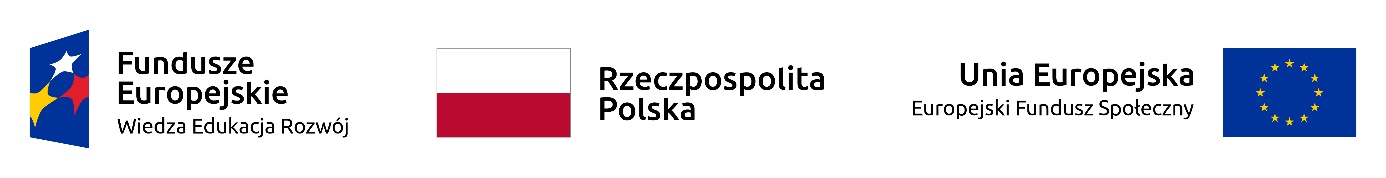 Jasło dnia 30.08.2021 r. INFORMACJA 
O ZMIANIE TERMINU SKŁADANIA OFERT Szanowni Państwo,uprzejmie informujemy, iż do Zamawiającego wpłynęły pytania dotyczące zapisów zapytania ofertowego na dostawę fabrycznie nowego serwera w ramach projektu pn. „PSW w Jaśle – Uczelnią bez barier”.   Aby zapewnić Zamawiającemu czas na przygotowanie odpowiedzi na pytania oraz w celu zapewnienia Wykonawcom czasu na prawidłowe przygotowanie ofert, Zamawiający  przedłuża termin ich składania:Oferty należy składać w sposób określony w zapytaniu ofertowym do dnia 02.09.2021 r. (do końca dnia). Niezwłocznie po przygotowaniu odpowiedzi na pytania, zostaną one zamieszczone jako załącznik do ogłoszenie w bazie konkurencyjności oraz na stronie internetowej Zamawiającego pod adresem https://www.psw.jaslo.pl/projekty_ue.php   . Zamawiający 